Recibo de PagoFecha: 21 de febrero de 2017                                                                                                                                	Folio: 0001 ___________________ Firma de conformidad Ferretería y Reparaciones“Los tres martillos”  123-456-789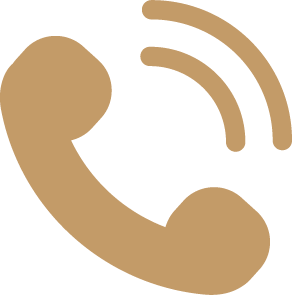      Avenida 3 Marías, Col. Miramontes, Benito Juárez, Ciudad de México 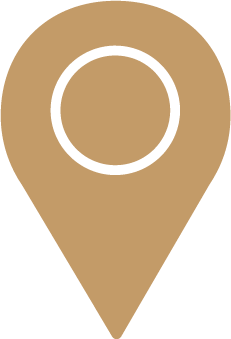 Recibí de:   Miguel Hernández López Menendez La Cantidad de:    $3,000 (tres mil pesos, MXN) Por Concepto de:   Reparación y pintura de fachada exterior 